Тематика курсового проектирования по кафедре АМТ студентов направления27.03.04 «Управление в технических системах» (бакалавры)История техники и основы автоматизации (проект) «Автоматизированные системы управления компонентами умного дома»Основы алгоритмизации (работа) «Алгоритмы и программы решения прикладных задач»Основы подготовки технической документации для систем автоматического управления (проект) «Разработка электрических схем»Электротехника «Расчет цепи однофазного и трехфазного переменного тока».Программирование (работа) «Создание и работа с динамическими структурами данных»Теория автоматического управления (проект) «Анализ и синтез линейных систем автоматического управления»Электрические машины и аппараты «Разработка принципиальной схемы многодвигательного электропривода»Автоматизированный привод (проект) «Разработка системы управления двигателем постоянного тока»Технические измерения  и приборы (работа) «Проектирование средств измерений для контроля технологических параметров»Интегрированные системы управления (проект) «Разработа печатной платы электронного узла. Оформление технической документации».Микросхемотехника (работа) «Логический синтез цифровых устройств»Микропроцессорная техника (проект) «Разработка микропроцессорной системы  контроля и управления»Средства автоматизации и управления (курсовая работа) «Разработка средств и систем автоматизации информационных и производственных процессов»Автоматизация технологических процессов и производств (проект) «Разработка системы автоматического контроля и управления технологическим и информационным процессами»Базы данных (работа) «Проектирование базы данных»Тематика курсового проектирования по кафедре АМТ студентов направления«Управление в технических системах» (бакалавры)Компьютерные технологии управления в технических системах (работа) «Разработка программного обеспечения для промышленных программных контроллеров»Математическое моделирование объектов (проект) «Моделирование работы технического объектаразличного назначения»Высокопроизводительные параллельные вычисления (проект) «Оптимизация программы для идентификации объекта управления»Облачные и клиентские технологии (проект) «Распределенная система с программным управлением»Автоматизированные системы управления техническими системами (проект) «Разработка автоматизированных систем управления техническими системами различного направления» 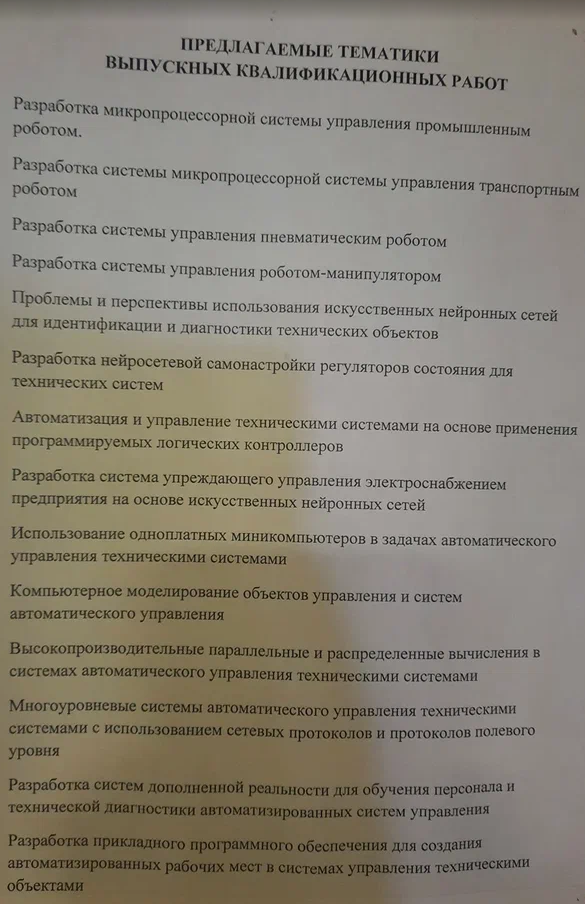 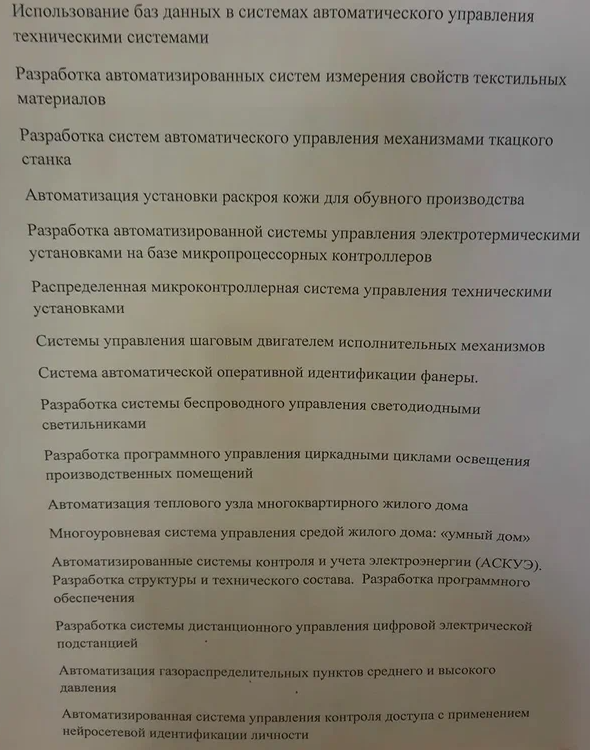 